Toets vooraf over stage en veiligheid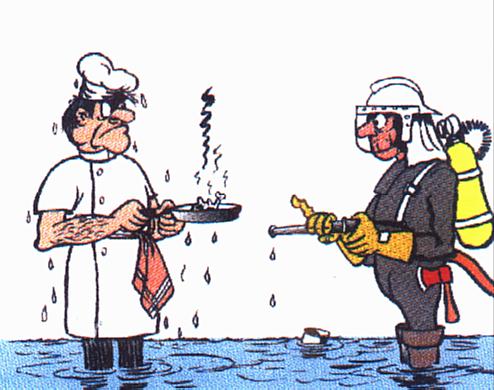 Toets vooraf over stage en veiligheidNaam:Score:………….				Paraaf Docent: ………………………………WaarNiet waarWeet niet1Het stage lopen lijkt me erg leuk2Ik denk dat ik al veel weet over ‘veiligheid op het stage bedrijf’3Als ik stage loop ben ik via school verzekerd tegen ongelukken e.d.4Een leerling van 14 jaar mag op stage maximaal 9 uur werken per dag5Een leerling van 14 mag op stage niet tussen 19.00 ’s avonds  en 8.00 uur ’s ochtends werken6Een leerling die op stage gaat moet een stagecontract hebben7Een leerling van 17 jaar die trekker rijdt en de openbare weg op gaat, hoeft niet een trekkerrijbewijs te hebben8De Arbowet is niet verplicht voor een stagebedrijf9De Arbowet regelt o.a. dat de werkomgeving veilig is voor stagelopers10Een leerling op stage wil een geit van 44 kilo over een hek tillen. Dit mag van de arbowet?11Om een cirkelzaag te mogen gebruiken, moet je tenminste 18 jaar zijn12Je staat bij VAP in de keuken en je krijgt een stroomstoot van  9 milliampère: dit veroorzaakt ernstig letsel aan je13PBM betekent Prachtig Beschermings Middel14Met een gebogen rug iets tillen is beter voor je rug, dan met rechte rug15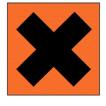 Dit etiket betekent: ‘schadelijk voor de gezondheid’16Elke dag 3 uren dezelfde beweging maken, is niet slecht voor je gezondheid17Verven in een gesloten ruimte is slecht voor je gezondheid18Deze toets vond ik gemakkelijk